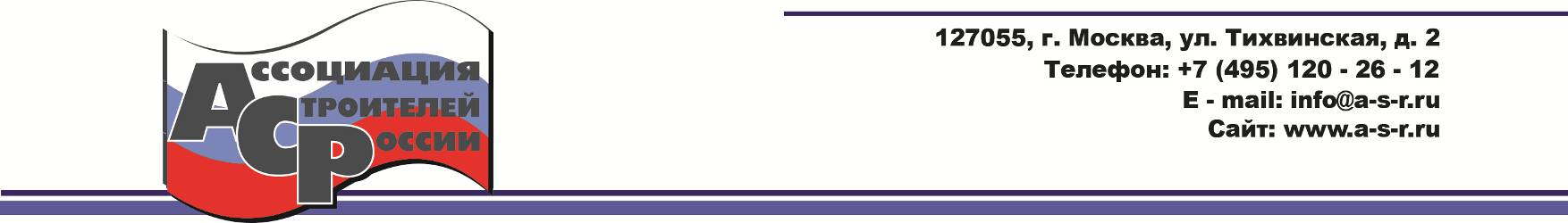 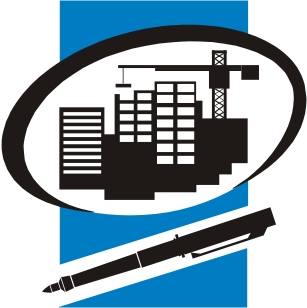 СОЮЗ ИНЖЕНЕРОВ-СМЕТЧИКОВСПРАВКАо средней стоимости строительства многоквартирных жилых домов массового спроса и ценах нарынке недвижимости по регионам Российской Федерациина МАЙ 2021 года Принятое значение 1 $ = 74,94 руб.ПРИМЕЧАНИЯ:1. Показатели приводятся в рублях на  общей площади квартир жилых зданий с учетом НДС.2. Под жилыми домами массового спроса понимаются крупнопанельные и объемно-блочные жилые дома типовых проектов (модернизированных серий) высотой 9-16 этажей, Монолитные жилые дома с навесными трехслойными панелями (т.н. «сборно-монолитные»), а также Монолитные жилые дома (монолитный каркас) с ограждающими конструкциями из блоков (газобетон и т.п. с утеплителем).3. Показатели полной стоимости строительства  и цен первичного рынка приводятся с учетом простой базовой отделки (окраска, обои, разводка, установка ПДУ, паркет березовый, линолеум, газовые или электроплиты, лифты и т.п), наружных сетей и благоустройства (относимых на сметную стоимость дома), а также среднего уровня прочих работ и затрат застройщиков в процессе подготовки строительства, производственного цикла и сдачи дома.В показателях полной стоимости строительства для застройщиков учтены:- средние затраты застройщиков на приобретение прав на земельный участок (стоимость, зависит от местоположения и технико-экономических показателей объекта строительства) и составляет от 11,1% до 14%;- стоимость строительства внутриплощадочных наружных инженерных коммуникаций, стоимость работ по благоустройству и озеленению территории строительства и составляет от 8% до 12%;- получение и исполнение технических условий по подключению объекта к сетям инженерной инфраструктуры (с учетом инвестиционной составляющей монополистов, за исключением прямого строительства головных источников и магистральных сетей) и составляет в среднем размере 4,7%;- затраты по вводу дома в эксплуатацию.Примечание: не путать с себестоимостью строительно-монтажных работ и подтвержденными учетной документацией составом затрат, относимых на себестоимость строительства. Показатель полной стоимости строительства, приводимый в Справке - это расчетная восстановительная стоимость строительства с учетом всех затрат застройщиков на удельную единицу расчета с началом строительства в текущем месяце. Учитывая, что многие жилые дома вводятся в эксплуатацию без отделки квартир, поквартирной разводки систем горячего и холодного водоснабжения, установки предметов домоустройства (сантехприборы, плиты и т.п.), для получения показателей без отделки, приведенные данные могут быть уменьшены на 6-8%. При размещении в жилых зданиях встроенных или пристроенных предприятий (организаций) торговли, общественного питания и коммунально-бытового обслуживания показатели рассчитываются только для жилой части здания.СРЕДНЯЯ ОБЩАЯ И ЖИЛАЯ ПЛОЩАДЬ КВАРТИР, КВ. МОбщая площадь жилых зданий определяется в соответствии с СП 54.13330.2016 «Здания жилые многоквартирные» актуализированной редакции СНиП 31-01-2003 (утв. Приказом Минстроя России от 03.12.2016 N 883/пр. ред. от 09.08.2019)Площадь квартир определяют как сумму площадей всех отапливаемых помещений (жилых комнат и помещений вспомогательного использования, предназначенных для удовлетворения бытовых и иных нужд) без учета неотапливаемых помещений (лоджий, балконов, веранд, террас, холодных кладовых и тамбуров).Общую площадь квартир следует определять как сумму площадей ее отапливаемых комнат и помещений, встроенных шкафов, а также неотапливаемых помещений, подсчитываемых с понижающими коэффициентами, установленными правилами технической инвентаризации: для лоджий — 0,5, для балконов и террас — 0,3, для веранд и холодных кладовых — 1,0.Площадь, занимаемая печью, в площадь помещений не включается. Площадь под маршем внутриквартирной лестницы при высоте от пола до низа выступающих конструкций  и более включается в площадь помещений, где расположена лестница.Общую площадь квартир жилых зданий следует определять как сумму общих площадей квартир этих зданий.Площади подполья для проветривания здания, проектируемого для строительства на вечномерзлых грунтах, чердака, технического подполья (технического чердака), внеквартирных коммуникаций, а также тамбуров лестничных клеток, лифтовых и других шахт, портиков, крылец, наружных открытых лестниц в общую площадь зданий не включаются. П.В. Горячкин, Директор 
Департамента ценообразования в строительстве и 
экспертно-аналитической работы Ассоциации строителей России, 
президент МООСРСО «Союз инженеров-сметчиков»Наш Telegram-канал:https://t.me/soyzsmetОперативные новости и аналитика реформы ценообразования в строительстве, ФГИС ЦС Минстроя России. Вопросы перехода на ресурсную модель определения стоимости строительства и многое другое.№п/пНаименование федерального округа и регионапервая строка – в рублях с НДСвторая строка – в долларах СШАПолная стоимость строительства жилых домов массового спроса на   общей площади квартир жилых зданий(для вновь начинаемых строительством)Средние рыночные показатели предложений на первичном рынке жилья,отнесенные на 1 м2 общей площади квартир домов массового спросаСредние рыночные показатели предложений на вторичном рынке типового жилья, отнесенные на 1 м2 общей площади квартир жилых зданий12345IЦентральный федеральный округ 1Белгородская область5428663266676957248449032Брянская область4316942882499915765726673Владимирская область5376556803610247177588144Воронежская область5105065979643066818808585Ивановская область4832544672498366455966656Калужская область5434861619670557258228957Костромская область4990648898525706666527018Курская область5043857909622126737738309Липецкая область49875468984910266662665510Московская область863009640810589411521286141311Орловская область50096494025147766865968712Рязанская область51212501755340168367071313Смоленская область49877472394857766663064814Тамбовская область51129483165911768264578915Тверская область52889540765288870672270616Тульская область57052590426907076178892217Ярославская область57202589935772076378777018г. Москва110273192681197490147125712635II2. Северо-Западный федеральный округ19Республика Карелия54372503125801372667177420Республика Коми62830621156687883882989221Архангельская область63851680247142585290895322Вологодская область60075515705792180268877323Калининградская область61581630687039482284293924Ленинградская область603096277379364805838105925Мурманская область60449561375603480774974826Новгородская область51393524125012068669966927Псковская область51392504305368068667371628г. Санкт-Петербург10200815778716224213612106216529Ненецкий автономный округ637554809458470851642780IIIЮжный и Северо-Кавказский федеральные округа30Республика Адыгея (Адыгея)61083564466173781575382431Республика Дагестан47667464565579063662074432Республика Ингушетия45136417104693460255762633Кабардино-Балкарская Республика49519457605149166161168734Республика Калмыкия49809460285179266561469135Карачаево-Черкесская Республика45337418964714360555962936Республика Северная Осетия – Алания47645440284954363658866138Краснодарский край539275841068665(г. Краснодар)72077991639Ставропольский край51444500965365568666871640Астраханская область51132502895310568267170941Волгоградская область528855241256500(г. Волгоград)70669975442Ростовская область616276390864185(г. Ростов на Дону)822853856IVПриволжский федеральный округ 43Республика Башкортостан664927766877805(г. Уфа)8871036103844Республика Марий Эл52363520805860369969578245Республика Мордовия51344472095604368563074846Республика Татарстан (Татарстан)6509883380101080(г. Казань)8691113134947Удмуртская Республика51350490995584468565574548Чувашская Республика – Чаваш республики51048468985445168162672749Кировская область49472488724900066065265450Нижегородская область6730510407084415(г. Нижний Новгород)8981389112651Оренбургская область49712462085405366361772152Пензенская область50468592276230767379083153Пермский край (Пермская область)568725951863524(г. Пермь)75979484854Самарская область617306304363289(г. Самара)82484184555Саратовская область45978459084783661461363856Ульяновская область43806444654573758559361057Пермский край ******(Коми-Пермяцкий автономный округ)******VУральский федеральный округ 58Курганская область43787448884763158459963659Свердловская область686807652682656(г. Екатеринбург)9161021110360Тюменская область642996828079155858911105661Челябинская область450534151644807(г. Челябинск)60155459862Ханты-Мансийский автономный округ- Югра709287403586951(г. Сургут)946988116063Ямало-Ненецкий автономный округ769878456498625(г. Салехард)102711281316VIСибирский и Дальневосточный Федеральные округа64Республика Алтай51042554916019968174080365Республика Бурятия49032442974941865459165966Республика Тыва47226436414910763058265567Республика Хакасия49875480945361566664271568Алтайский край51408501845818968667077669Красноярский край549486469770731(г. Красноярск)73386394470Иркутская область546608387988281(г. Иркутск)7291119117871Кемеровская область51083488015493968265173372Новосибирская область600596757879013(г. Новосибирск)801902105473Омская область482994926855539(г. Омск)64565774174Томская область55804585066771774578190475Забайкальский край (Читинская область)51111515115425568268772476Забайкальский край 488664598351742(Агинский Бурятский округ)65261469077Красноярский край 418753994344945(Таймырский Долгано-Ненецкий район)55953360078Иркутская область426284045745524(Усть-Ордынский Бурятский округ)56954060779Красноярский край434084011345137(Эвенкийский район)579535602VIIСибирский и Дальневосточный Федеральные округа (ПРОДОЛЖЕНИЕ)80Республика Саха (Якутия)7439781589869689931089116181Приморский край7969412212512747510631630170182Хабаровский край74847104468113343г. Хабаровск9991394151283Амурская область66239612116826588481791184Камчатский край (Камчатская область)60828647357451681286499485Магаданская область49253548556172265773282486Сахалинская область71334659207354095288098187Еврейская автономная область58625541756361578272384988Камчатский край (Корякский автономный округ)62337554505892883274078689Чукотский автономный округ637554488859416851599793Российская Федерация, в среднемРоссийская Федерация, в среднем570866063768998Российская Федерация, в среднемРоссийская Федерация, в среднем762809921Тип домаОднокомнатныеОднокомнатныеДвухкомнатныеДвухкомнатныеТрехкомнатныеТрехкомнатныеТип домаобщаяжилаяобщаяжилаяобщаяжилая5-этажный3118442958419- этажный321944295740"сталинский"34195634785212-16-этажный36204830684417-22-этажный38195532,57545